ნ ა პ ი რ დ ა ც ვ აშეზღუდული პასუხისმგებლობის საზოგადოებაLTD “NAPIRDATSVA”რეგ. #204527146 მის: ქ.თბილისი, ყიფშიძის ქ. # 4. ტელ. 599 491 600reg.N204527146Georgia, Tbilisi kiphshidze str.N4 tel. 599 49 16 00;  E-mail   napirdatsva@gmail.com26.08.2019 წ.საქართველოს საავტომობილო გზების დეპარტამენტისთავმჯდომარის მოადგილეს ბატონ ლევან კუპატაშვილსბატონო ლევან,საქართველოს საავტომობილო გზების დეპარტამენტსა და შპს “ნაპირდაცვას” შორის დადებული ხელშეკრულების (ე.ტ. #136-18, 07.12.2018 წ.) Sესაბამისად, საპროექტომ მოამზადა - „სენაკის მუნიციპალიტეტის სოფ.სირიაჩკონში (საგვიჩიო) მდ.რიონის ნაპირსამაგრი სამუშაოების პროექტი“, რომელიც შედგება განმარტებითი ბარათის, კონსტრუქციული ნახაზებისა და ხარჯთაღრიცხვისგან. ავარიული უბანი მდებარეობს სენაკის მუნიციპალიტეტის სოფ.სირიაჩკონში მდინარე რიონის მარცხენა ნაპირზე. აქ არსებული დატბორვის საწინაღმდეგი ნაყარი დამბა მნიშვნელოვან მანძილზე გარღვეულია, რის გამოც საფრთხე ემუქრება, როგორც მოსახლეობას, ასევე სასოფლო-სამეურნეო ნაკვეთებს.საპროექტო  ობიექტის გეოგრაფიული კოორდინატებია:  X – 253549.383; Y- 4673587.983და   X – 253369.159;     Y-4674043.976.წარმოგიდგენთ განცხადებას სკრინინგის პროცედურის გასავლელად და შესაბამისი გადაწყვეტილების მისაღებად. დანართი   16 გვ.პატივისცემით,ივანე დგებუაძედირექტორი	საქართველოს რეგიონული განვითარების და ინფრასტრუქტურის სამინისტროსაქართველოს საავტომობილო გზების დეპარტამენტისენაკის მუნიციპალიტეტი სოფ.სირიაჩკონში (საგვიჩიო) მდ.რიონის ნაპირსამაგრი სამუშაოების პროექტი   სკრინინგის ანგარიშიშემსრულებელი: საპროექტო კომპანია შპს “ნაპირდაცვა“დირექტორი      ი.დგებუაძეთბილისი 2019 წ.სენაკის მუნიციპალიტეტის სოფ.სირიაჩკონში (საგვიჩიო) მდ.რიონის ნაპირსამაგრი სამუშაოების პროექტის სკრინინგის განაცხადის დანართიინფორმაცია დაგეგმილი საქმიანობის შესახებსენაკის მუნიციპალიტეტის სოფ.სირიაჩკონში (საგვიჩიო) მდ.რიონის  ნაპირსამაგრი სამუშაოების პროექტი  დამუშავებულია შპს “ნაპირდაცვის” მიერ საქართველოს საავტომობილო გზების დეპარტამენტთან გაფორმებული ხელშეკრულების (ე.ტ. #136-18, 07.12.2018 წ.) თანახმად. პროექტის საფუძველს წარმოადგენს შპს “ნაპირდაცვის” მიერ განხორციელებული  საძიებო-აზომვითი  მასალები და კვლევითი მასალები.ავარიული უბანი მდებარეობს სენაკის მუნიციპალიტეტის სოფ.სირიაჩკონში მდინარე რიონის მარცხენა ნაპირზე. აქ არსებული ნაყარი დატბორვის საწინაღმდეგი დამბა მნიშვნელოვან მანძილზე გარღვეულია, რის გამოც საფრთხე ემუქრება, როგორც მოსახლეობას, ასევე სასოფლო-სამეურნეო ნაკვეთებს.საპროექტომ დაამუშავა არსებული ფონდური და ლიტერატურული მასალა საკვლევი უბნის რელიეფის, საინჟინრო-გეოლოგიური და  ჰიდროლოგიური პირობების შესახებ. დამუშავებული მასალისა და საველე კვლევის შედეგების ანალიზის საფუძველზე, ქვეყანაში მოქმედი სტანდარტებითა და ნორმებით, შემუშავდა წინამდებარე საინჟინრო გადაწყვეტა. პროექტის განმხორციელებელია საქართველოს საავტომობილო გზების დეპარტამენტი.  საკონტაქტო ინფორმაციაგარემოსდაცვითი კოდექსის მე-7 მუხლით გათვალისწინებული კრიტერიუმებისაქმიანობის მახასიათებლები  სოფ.სირიაჩკონში (საგვიჩიო) მდინარე რიონის მარცხენა ნაპირზე არსებული  დატბორვის საწინაღმდეგი მიწაყრილი დამბა მნიშვნელოვან მანძილზე გარღვეულია, რის გამოც საფრთხე ემუქრემა როგორც მოსახლეობას, ასევე სასოფლო-სამეურნეო ნაკვეთებს. ძლიერი წყალდიდობის დროს მდინარის წყალი პერიოდულად გადადის მდინარის ჭალის ტერასაზე და მნიშვნელოვან ზიანს აყენებს სამოსახლოებს.პროექტით გათვალისწინებულია  495 მ სიგრძის მონაკვეთზე დარღვეული ნაყარი დამბის აღდგენა. დამბის თხემის საპროექტო ნიშნულები დაინიშნა არსებული დამბის ნიშნულების შესაბამისად. ასევე, გადაწყდა კრიტიკულ მონაკვეთზე ქვანაყარი ბერმის მოწყობა, რომლის სიგრძე 145 მეტრს შეადგენს. საქმიანობის მასშტაბი შეზღუდულია - საპროექტო სამუშაოები შემოიფარგლება მარტივი კონსტრუქციის ნაპირგასწვრივი მიწაყრილი დამბით და ქვანაყარი ნაგებობების  მოწყობით.პროექტით გათვალისწინებული სამუშაოების გახორციელების შედეგად, ობიექტზე უარყოფითი კუმულაციური ზემოქმედება არ არის მოსალოდნელი.  სამშენებლო მოედანზე არ იქნება შეტანილი არავითარი სხვა სახის სამშენებლო მასალა, გარდა პროექტით გათვალისწინებული ფლეთილი ლოდების.ბუნებრივი რესურსებიდან უშუალო შეხება შესაძლებელია იყოს მდინარის წყალთან ფლეთილი ლოდების ნაპირზე განთავსების პროცესში. წყლის დაბინძურების ძირითადი რისკები უკავშირდება გაუთვალისწინებელ შემთხვევებს: ნარჩენების არასწორი მართვა, ტექნიკისა და სატრანსპორტო საშუალებების გაუმართაობის გამო ნავთობპროდუქტების დაღვრა და სხვ., რასთან დაკავშირებითაც სამშენებლო მოედანზე დაწესდება შესაბამისი კონტროლი.სამშენებლო სამუშაოები ჩატარდება წყალმცირობის პერიოდში, რაც იძლევა  ტექნიკის წყალში  ხანგრძლივად დგომის გარეშე ექსპლუატაციის საშუალებას. სხვა სახის რაიმე არსებითი ზეგავლენა  შესაძლო ბიომრავალფეროვნებაზე არ არის მოსალოდნელი.ნაპირსამაგრი სამუშაოების ჩატარების პერიოდში არ წარმოიქმნა ნარჩენები. საქმიანობის სპეციფიკის გათვალისწინებით, ტერიტორიის ფარგლებში გრუნტის დაბინძურება მოსალოდნელია მხოლოდ გაუთვალისწინებელ შემთხვევებში: ტექნიკის, სატრანსპორტო საშუალებებიდან საწვავის ან ზეთების ჟონვის შემთხვევაში და საყოფაცხოვრებო  ნარჩენების არასწორი მართვის შემთხვევაში.სამშენებლო ტექნიკას უნდა ქონდეს გავლილი ტექდათვალიერება, რათა არ მოხდეს მიდამოს  გაჭუჭყიანება ზეთებითა და საპოხი საშუალებებით. სახიფათო ნარჩენების (მაგ. ზეთებით დაბინძურებული ჩვრები, და სხვ.) რაოდენობა იქნება უმნიშვნელო. შესაბამისად, ნარჩენების მართვის გეგმის მომზადება საჭირო არ არის. საქმიანობის პროცესში არასამშენებლო ნარჩენების წარმოქმნა არ არის მოსალოდნელი. ასეთის არსებობის შემთხვევაში, მათი მართვის პროცესში უნდა გამოიყოს დროებითი დასაწყობების დაცული ადგილები. სამეურნეო-ფეკალური წყლები შეგროვდება საასენიზაციო ორმოში. საყოფაცხოვრებო ნარჩენების შეგროვება მოხდება შესაბამის კონტეინერებში. ტერიტორიიდან საყოფაცხოვრებო ნარჩენების გატანა მოხდება ადგილობრივ ნაგავსაყრელზე. სახიფათო ნარჩენების დროებითი დასაწყობება მოხდება სამშენებლო მოედანზე ცალკე გამოყოფილ სათავსოში. სამუშაოების დასრულების შემდომ სახიფათო ნარჩენები შემდგომ გადაეცემა იურიდიულ პირს, რომელსაც ექნება ნებართვა ამ სახის ნარჩენების გაუვნებელყოფაზე. სამუშაოების დასრულების შემდგომ ტერიტორიები მოწესრიგდება და აღდგება სანიტარული მდგომარეობა. ამდენად, რაიმე სახის კუმულაციური ზემოქმედება გარემოზე მოსალოდნელი არ არის.გარემოზე უარყოფითი ზემოქმედების ფაქტორებიდან აღსანიშნავია ატმოსფერული ჰაერის უმნიშვნელო დაბინძურება. ნაპირსამაგრი სამუშაოების ჩატარების პერიოდში ატმოსფერულ ჰაერზე ზეგავლენა მოსალოდნელია მხოლოდ მოძრავი წყაროებიდან, კერძოდ გამოყენებული ტექნიკის ძრავების მუშაობით გამოწვეული გამონაბოლქვებით, რაც არსებით ზემოქმედებას არ მოახდენს ფონურ მდგომარეობაზე;არსებულ პირობებში დაგეგმილი სამუშაოები მნიშვნელოვნად ვერ შეცვლის ფონურ მდგომარეობას. პროექტის განხორციელებისას ემისიების სტაციონალური ობიექტები გამოყენებული არ იქნება. ზემოქმედების წყაროები წარმოდგენილი იქნება მხოლოდ სამშენებლო ტექნიკით, რომლებიც იმუშავებენ მონაცვლეობით. ჰაერში CO2-ის გაფრქვევა მოხდება სამშენებლო ტექნიკის მუშაობის შედეგად.ასევე, უმნიშვნელო ამტვერება მოხდება ინერტული მასალების მართვის პროცესში. აღსანიშნავია, ისიც, რომ სამუშაოები გაგრძელდება მხოლოდ შეზღუდული დროის განმავლობაში. აღნიშნულიდან გამომდინარე, პროექტის გახორციელების მშენებლობის ეტაპი ატმოსფერული ჰაერის ხარისხზე მნიშვნელოვან ნეგატიურ ზემოქმედებას ვერ მოახდენს. საპროექტო ტერიტორიაზე ხმაურის გავრცელების ძირითადი წყაროა სამშენებლო ტექნიკა. სამშენებლო უბნებზე გასახორციელებელი პრაქტიკული ღონისძიებების მასშტაბებიდან გამომდინარე, შეიძლება ჩაითვალოს, რომ სამშენებლო ტექნიკის  გამოყენების ინტენსიობა დაბალია, შესაბამისად, დაბალია ხმაურისა და ვიბრაციის დონეები. სამშენებლო სამუშაოების დასრულების შემდგომ ხმაურის წყაროები შეწყდება. სამშენებლო ტექნიკის მუშაობა რეგლამენტირებული იქნება დღის სამუშაო დროთი და ფიზიკურად არავითარ ზემოქმედებას არ ახდენს ადამიანების ჯანმრთელობაზე.ნაპირსამაგრი სამუშაოების ჩატარების პერიოდში აღნიშნულ ტერიტორიაზე არ იქმნება საამშენებლო ბანაკი. სამუშაოების ჩატარებისას გამოყენებული ტექნიკა, სამუშაო დღის დამთავრების შემდეგ დაუბრუნდება შერჩეული დისლოკაციის ადგილს.დაგეგმილი დამბისა და ბერმის აგების სამუშაოების პროცესში და ობიექტის ექსპლუატაციაში შესვლის შემდგომ საქმიანობასთან დაკავშირებული ავარიის ან/და კატასტროფის რისკი არ არსებობს. პირიქით, ეს ღონისძიება განაპირობებს მიმდებარე ტერიტორიების დაცვას წყლისმიერი აგრესიისგან.გარემოზე უარყოფითი ზემოქმედებები გაბიონის ნაგებობის მშენებლობის პერიოდში არ მოხდება. პროექტით გათვალისწინებული ღონისძიება გარემოსდაცვითი ფუნქციის მატარებელია.დაგეგმილი საქმიანობის გახორციელების ადგილი და მისი თავსებადობა:დაგეგმილი საქმიანობის ადგილი განსაზღვრა ბუნებრივად განვითარებულმა მდინარის ნაპირის ეროზიამ. ეროზიისა და დატბორვის საწინააღმდეგო ღონისძიებები გახორციელდება სოფ.სირიაჩკონში (საგვიჩიო) მდინარე რიონის მარცხენა ნაპირზე.გეოგრაფიული კოორდინატებია:  საპროექტო  ობიექტის გეოგრაფიული კოორდინატებია:დაგეგმილი საქმიანობის გახორციელების ადგილი არ არის სიახლოვეს:ჭარბტენიან ტერიტორიებთან;შავი ზღვის სანაპირო ზოლთან;ტყით მჭიდროდ დაფარულ ტერიტორიასთან, სადაც გაბატონებულია საქართველოს „წითელი ნუსხის“ სახეობები;დაცულ ტერიტორიებთან;პროექტი ხორციელდება საკარმიდამო და სასოფლო სავარგულების დასაცავად;კულტურული მემკვიდრეობის ძეგლთან;დაგეგმილი საქმიანობის გახორციელების ადგილი არ არის  სიახლოვეს სხვა სენსიტურ ობიექტებთან;სამუშაო ზონის სიახლოვეს კულტურული მემკვიდრეობის ძეგლები წარმოდგენილი არ არის. საპროექტო ტერიტორიის ადგილმდებარეობის გათვალისწინებით  არქეოლოგიური ძეგლების გამოვლენის ალბათობა თითქმის არ არსებობს.სამშენებლო ტერიტორიაზე მიწის სამუშაოების შესრულების პროცესში არქეოლოგიური ან კულტურული მემკვიდრეიბის ძეგლის არსებობის ნიშნების ან მათი რაიმე სახით გამოვლინების შემთხვევაში, სამუშაოთა მწარმოებელი ვალდებულია „კულტურული მემკვიდრეობის შესახებ“ საქართველოს კანონის მე-10 მუხლის თანახმად შეწყვიტოს სამუშაოები და ამის შესახებ დაუყოვნებლივ აცნობოს კულტურისა და ძეგლთა დაცვის შესაბამის სამსახურს.საქმიანობის შესაძლო ზემოქმედების ხასიათიმდ. რიონზე საპროექტო სამუშაოების ჩატარებას არ გააჩნია ზემოქმედების ტრანსსასაზღვრო ხასიათი;საპროექტო ობიექტზე სამუშაოების გახორციელებისას არ ხდება გარემოზე მაღალი ხარისხისა და კომპლექსური ზემოქმედება. აღნიშნული ფონური მდგომარეობის გათვალისწინებით დაგეგმილი სამშენებლო სამუშაოები, რომელიც დროის მოკლე მონაკვეთში გაგრძელდება, მნიშვნელოვან უარყოფით ზემოქმედებას ვერ მოახდენს ვიზუალურ-ლანდშაფტურ მდგომარეობაზე.  ფონური მდგომარეობით,  პრაქტიკულად არ არსებობს ზემოქმედება ნიადაგოვან და მცენარეულ საფარზე,  ასევე, არ არის ცხოველთა სამყაროზე კუმულაციური ზემოქმედების რისკები.  საერთო ჯამში კუმულაციური ზემოქმედების მნიშვნელობა იქნება დაბალი.  პროექტის დასრულების  შემოდგომ, ზემოთ განხილული კუმულაციური ზემოქმედების რისკები აღარ იარსებებს. შეიძლება ითქვას - პროექტის დასრულების შემდეგ მნიშვნელოვნად გაუმჯობესდება რეაბილიტირებული საპროექტო მონაკვეთის არსებული მდგომარეობა და ბუნებრივი მასალით მოწყობილი ნაგებობა დადებითად შეერწყმება  გარემოს. პროექტის გახორციელება  დადებით ზემოქმედებას მოახდენს ლანდშაფტურ გარემოზე.თუ გავითვალისწინებთ ჩასატარებელი სამშენებლო სამუშაოების სპეციფიკას და მოცულობებს, ცალსახაა, რომ პროექტი არ ხასიასთდება ადამიანის ჯანმრთელობაზე ზემოქმედების მომატებული რისკებით. ამ მხრივ საქმიანობა არ განსხვავდება მსგავი ინფრასტრუქტურული პროექტებისგან. სამუშაოების მიმდინარეობის პროცესში მუშა პერსონალის ჯანმრთელობაზე და უსაფრთხოების რისკები შეიძლება უკავშირდებოდეს დაწესებული რეგლამენტის დარღვევას (მაგალითად, სატრანსპორტო საშუალების ან/და ტექნიკის არასწორი მართვა, მუშაობა უსაფრთხოების მოთხოვნების უგულვებელყოფით და ა.შ.). სამუშაოების მიმდინარეობას გააკონტროლებს ზედამხედველი, რომელიც პასუხისმგებელი იქნება უსაფრთხოების ნორმების შესრულებაზე. ზედამხედველის მიერ ინტენსიური მონიტორინგი განხორციელდება რისკების მატარებელი სამუშაოების შესრულებისას.  სამუშაო უბანი იქნება შემოზღუდული და მაქსიმალურად დაცული გარეშე პირების მოხვედრისაგან.დაგეგმილი საპროექტო საქმიანობა არ ითვალისწინებს  გარემოზე სხვა მნიშვნელოვან ზემოქმედებას. გათვალისწინებული არ არის დიდი რაოდენობით ხანძარსაშიში, ფეთქებადსაშიში და მდინარის პოტენციურად დამაბინძურებელი თხევადი  ნივთიერებების შენახვა-გამოყენება. ყოველივე აღნიშნულიდან გამომდინარე, მასშტაბური ავარიის ან/და კატასტროფების რისკები მოსალოდნელი არ არის.მშენებლობაზე ძირითადად დასაქმდება ადგილობრივი მოსახლეობა.  ნაპირის გამაგრება დადებით გავლენას მოახდენს სოფლის მოსახლეობის სოციალურ-ეკონომიკურ გარემოზე.საკვლევი უბნის ბუნებრივი მახასიათებლებიgeomorfologiuri TvalsazrisiT sakvlevi teritoria mdebareobs kolxeTis dablobis samxreTi periferiis sazRvarze. obieqtis farglebSi md. rions gamomuSavebuli aqvs Waliszeda terasebi, romlebic kalapotidan maRldebian 2-3 metriT. terasebs aqvs mosworebuli zedapirebi, aTvisebulia sasoflo-sameurneo savargulebiT, mosaxleobis sacxovrebeli saxlebiT da sakarmidamo nakveTebiT. marcxena napiris gaswvriv mimdinareobs intensiuri warecxvebi da napirebis CamoSlebi.teritoriis geologiurი agebuleba. კონკრეტულად საკვლევი უბანი აგებულია დაუნაწევრებელი მეოთხეული ასაკის ნალექებით _ ალუვიური წვრილი და საშუალო მარცვლოვანი ქვიშებით. ობიექტის ფარგლებში გრუნტის წყლების ზედაპირული გამოსავლები არ დაფიქსირებულა. ტერასულ საფეხურებზე ცირკულაციის მიხედვით გავრცელებულია ფოროვანი ტიპის წყლები. მათი კვება ხდება მდინარეული წყლებით და ატმოსფერული ნალექებით. დაბალი მინერალიზაციით გამოირჩევა და არ ამჟღავნებენ აგრესიულობას ნებისმიერი წყალშეუღწევადი ბეტონის მიმართ.sainJinro-geologiuri pirobebiმდ. რიონის გასწვრივ მარცხენა ნაპირის გასამაგრებლად შერჩეული უბნის საინჟინრო-გეოლოგიური პირობები განპირობებულია ამგები გრუნტების შემადგენლობით, მდინარის ჰიდროლოგიური რეჯიმით და კალაპოტში მიმდინარე პროცესებით.მდინარის კალაპოტის გასწვრივ, ნაპირსამაგრი ნაგებობის აგება-რეაბილიტაციის ადგილზე  ჩატარებულმა საველე გეოლოგიურმა გამოკვლევებმა გამოავლინა ერთი საინჟინრო გეოლოგიური ელემენტი (სგე-1)  საშუალო სიმკვრივის, საშუალო მარცვლოვანი, რუხი ფერის ტენიანი ქვიშა.gruntebis fizikur-meqanikuri maxasiaTeblebia: simkvrive ϱ-1.76gr/sm3, forianoba 48.6%, forianobis koeficienti e-0.944, Sinagani xaxunis kuTxe φ_220, SeWiduloba C-0.01kg/sm2, deformaciis moduli E-100kg/sm2, pirobiTi saangariSo winaRoba Ro-2kgZ/sm2.დამუშავების სიძნელის მიხედვით მიეკუთვნება 27ა რიგს, ერთციცხვიანი ექსკავატორით დამუშავების I კატეგორია, ხელით დამუშავების I კატეგორია (სნ და წ IV-5-82).საშიში გეოლოგიური პროცესებისგან ობიექტის ფარგლებში ფიქსირდება მდ. რიონის მარცხენა ნაპირის ინტენსიური წარეცხვა და ნაპირების ჩამოშლები. წყალმოვარდნის პერიოდში ნაპირის გამორეცხვა და ჩამოშლები საშიშროებას უქმნის საკარმიდამო ნაკვეთებს, sarkinigzo magistrals da rkinigzis sadgurs. napiris dacvis mizniT saWiroa napirsamagris mowyoba.daskvnebi1. საკვლევი ტერიტორია მდებარეობს სენაკის მუნიციპალიტეტის სოფ. სირიაჩქნში მდ. რიონის მარცხენა ნაპირზე;2. საინჟინრო-გეოლოგიური პირობების სირთულის მიხედვით მიეკუთვნება II (საშუალო სირთულის) კატეგორიას (სნ და წ 1.02.07.87 დანართი 10);3. ამგები ქანების გავრცელების მიხედვით გამოიყოფა 1 საინჟინრო-გეოლოგიური ელემენტი: სგე-1 ქვიშა საშუალო მარცვლოვანი, რუხი, ტენიანი;4. gruntebis simkvrive da saangariSo winaRoba  Seadgens:1. ϱ-1.76gr/sm3        Ro-2kgZ/sm2.5. დამუშავების სირთულის მიხედვით გრუნტები მიეკუთვნება:სგე-1 27ა რიგს, ერთციცხვიანი ექსკავატორით და ხელით დამუშავების I კატეგორია (სნ და წ IV-5-82);6. გრუნტის წყლების განლაგების დონე ტერასულ საფეხურებზე 3-3.5 მ;7. საქართველოს ეკონომიკური განვითარების მინისტრის ბრძანება #1-1/2284 2009 წლის 7 ოქტომბერი ქ. თბილისი, სამშენებლო ნორმებისა და წესების _ "სეისმომედეგი მშენებლობა" (პნ 01.01-09) დამტკიცების შესახებ, თანახმად ტერიტორია მიეკუთვნება 7 ბალიანი ინტენსივობის ზონას, სეისმურობის უგანზომილებო კოეფიციენტი 0.12.მდ.რიონის საინჟინრო ჰიდროლოგიური მაჩვენებლებიმდინარე რიონის მოკლე ჰიდროგრაფიული დახასიათება. მდინარე რიონი სათავეს იღებს კავკასიონის ქედის სამხრეთ ფერდობზე, ფასის მთასთან 2620 მეტრის სიმაღლეზე და ერთვის შავ ზღვას Pქალაქ ფოთთან. მდინარის სიგრძე 327კმ, წყალშემკრები უბნის ფართობი 13400 კმ2.Mმდინარის დიდი შენაკადებია: ყვირილა (140კმ), ხანისწყალი (57კმ), ცხენისწყალი (176კმ), ნოღელა (59კმ), ტეხურა (101კმ), ცივი (60კმ). მდინარის წყალშემკრები აუზს დასავლეთ საკართველოს ნახევარი უკავია. აუზის 68% კავკასიონის ქედის სამხრეთ ფერდობის ფარგლებშია, 19% კოლხეთის დაბლობზე.მდინარე რიონი საზრდოობს მყინვარების, თოვლის, წვიმის და გრუნტის წყლებით. ხასიათდება გაზაფხულის წყალდიდობით და წყალმოვარდნებით მთელი წლის განმავლობაში. შედარებით მდგრადი წყალმცირობაა ზამთრში. გაზაფხულის წყალდიდობისას მდინარის ჩამონადენი შეადგენს წლიური ჩამონადენის 39%. წყლის მაქსიმალური ხარჯები. საპროექტო კვეთში მიღებული წყლის მაქსიმალური ხარჯების გააგარიშება ხდება რეგიონალური, ემპირიული ფორმულით.აღნიშნულ ფორმულას, რომელიც გამოყვანილია სპეციალურად მდ. რიონის აუზისათვის, გააჩნია შემდეგი სახე:. Fm3/wmsadac  - md. rionis wyalSemkrebi auzis farTobia saproeqto მონაკვეთში. moyvanil formulaSi md. rionis wyalSemkrebi auzis farTobis SeyvaniT miiReba 1 %-iani uzrunvelyofis wylis maqsimaluri xarjis sidide. Sesabamisi gaangariSebis Sedegad vRebulobT, rom saproeqto kveTSi mdinaris saangariSo xarji Seadgens – Q1% = 3730 m3/wm.wylis maqsimaluri doneebi.  მდ. რიონის წყლის მაქსიმალური ხარჯების შესაბამისი დონეების ნიშნულების დადგენის მიზნით საპროექტო უბანზე,  გადაღებული იქნა კალაპოტის განივი კვეთები, რომელთა საფუძველზე დადგენილი იქნა მდინარის ჰიდარავლიკური ელემენტები. მდინარის ჰიდრავლიკური ელემენტების მიხედვით გახორციელდა წყლის მაქსიმალურ ხარჯებსა და დონეებს შორის Q=f (H)  დამოკიდებულების მრუდის აგება, რომლებიც ერთმენეთთან შებმულია ორ მეზობელ კვეთს შორის ნაკადის ჰიდრავლიკური ქანობების შერჩევის გზით.                                          მდ.რიონის მაქსიმალური დონეებიsaproeqto RonisZiebebiსაკვლევი უბანი მდებარეობს სენაკის მუნიციპალიტეტის სოფ. სირიაჩკონში მდინარე რიონის მარცხენა ნაპირზე. აქ არსებული დატბორვის საწინაღმდეგი მიწაყრილი დამბა მნიშვნელოვან მანძილზე გარღვეულია, რის გამოც საფრთხე ემუქრემა როგორც მოსახლეობას, ასევე სასოფლო-სამეურნეო ნაკვეთებს. ძლიერი წყალდიდობის დროს მდინარის წყალი პერიოდულად გადადის მდინარის ჭალის ტერასაზე და მნიშვნელოვან ზიანს აყენებს მოსახლეობას.პროექტით გათვალისწინებულია  495 მ სიგრძის მონაკვეთზე დარღვეული ნაყარი დამბის აღდგენა. დამბის თხემის საპროექტო ნიშნულები დაინიშნა არსებული დამბის ნიშნულების შესაბამისად.დამბის თხემის სიგანე შეადგენს 4.0 მეტრს, მისი ფერდობების დახრილობა m = 2-ის ტოლია. დამბა ეწყობა შემოტანილი მასალის შრეებრივი დატკეპნით. მე-4 – მე-6 კვეთებს შორის საპროქტო დამბა ადგება კერძო საკუთრებაში მყოფ მიწის ნაკვეთს. ამიტომ, საჭირო გახდა მისი მიმართულების შეცვლა. ამ მონაკვეთზე საპროექტო ნაგებობა უახლოვდება მდინარის ნაპირის კიდეს. ამდენად, ამ უბანზე ეროზიული პროცესების შესაჩერებლად საჭირო გახდა ქვანაყარი ბერმის მოწყობა, რომლის სიგრძე 145 მეტრს შეადგენს.  ნაგებობის თხემის ნიშნული მდინარის არსებული დონიდან 2,4 მეტრით არის ამაღლებული.დამბის თხემის სიგანე შეადგენს 5,0 მეტრს, მისი ფერდობების დახრილობა m=1.5-ის ტოლია. ნაგებობის სიმაღლე 3,9 მეტრს შეადგენს. ქვანაყარი ბერმის ამგები ლოდების საანგარიშო დიამეტრი შეადგენს 1,0 მეტრს, მოცულობითი წონა დასაშვებია 2,4-2,6 ტ/მ3  ფარგლებში. ნაგებობის ერთ გრძივ მეტრ სიგრძეზე საშუალოდ გათვალისიწნებულია 24 მ3 მოცულობის ლოდები.  მოცულობათა უწყისიZiriTadi samSeneblo meqanizmebis CamonaTvali: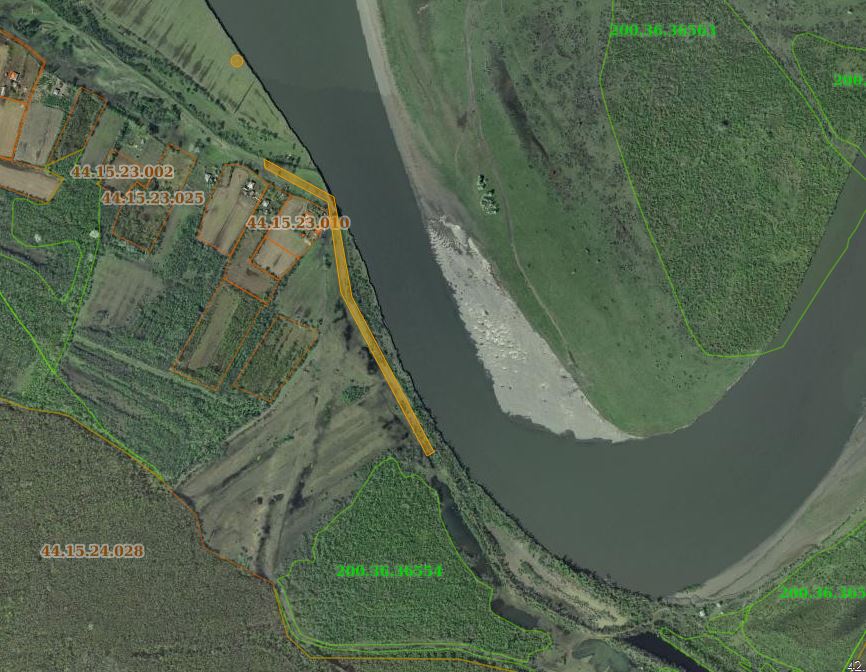 სიტუაციური გეგმა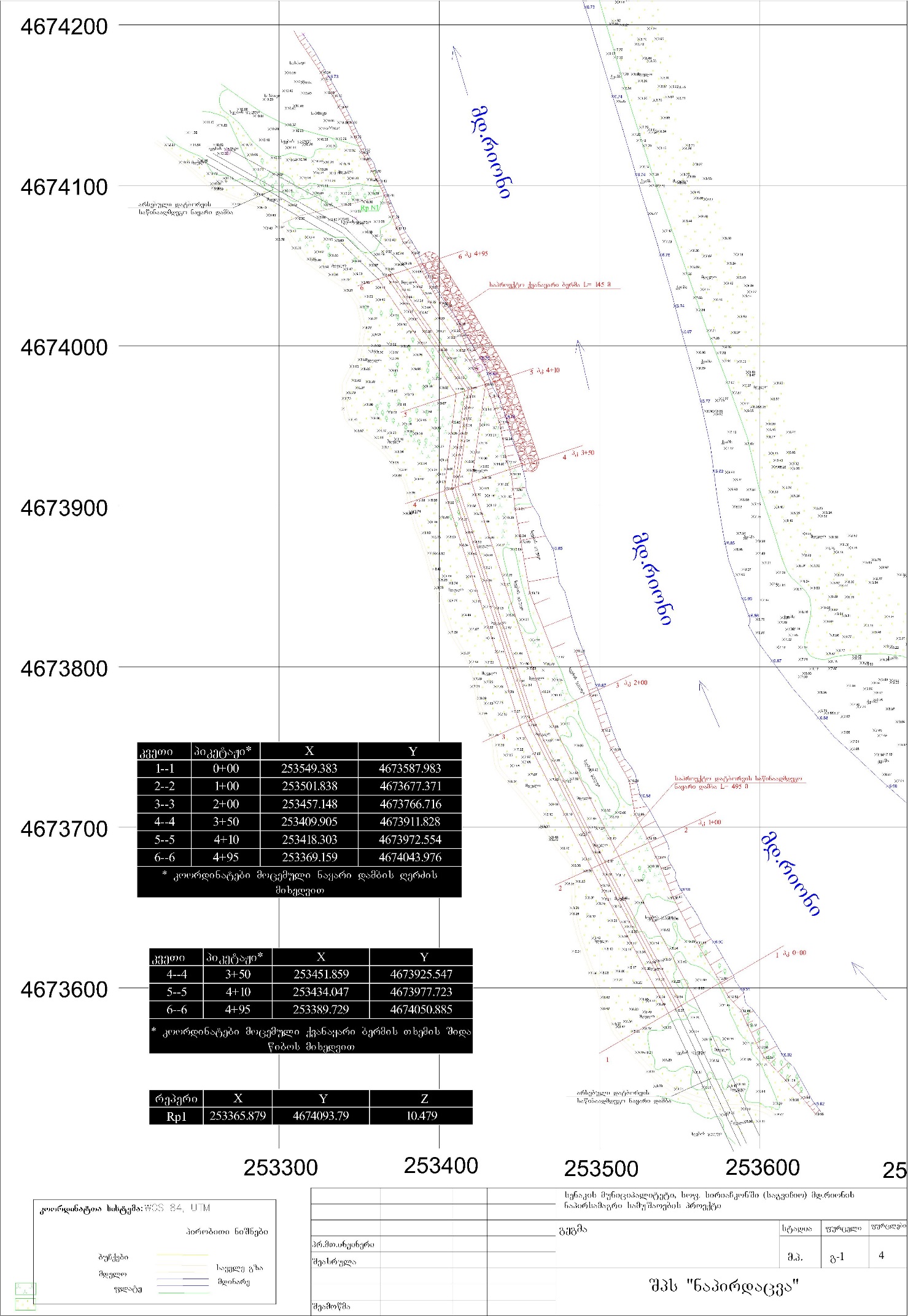 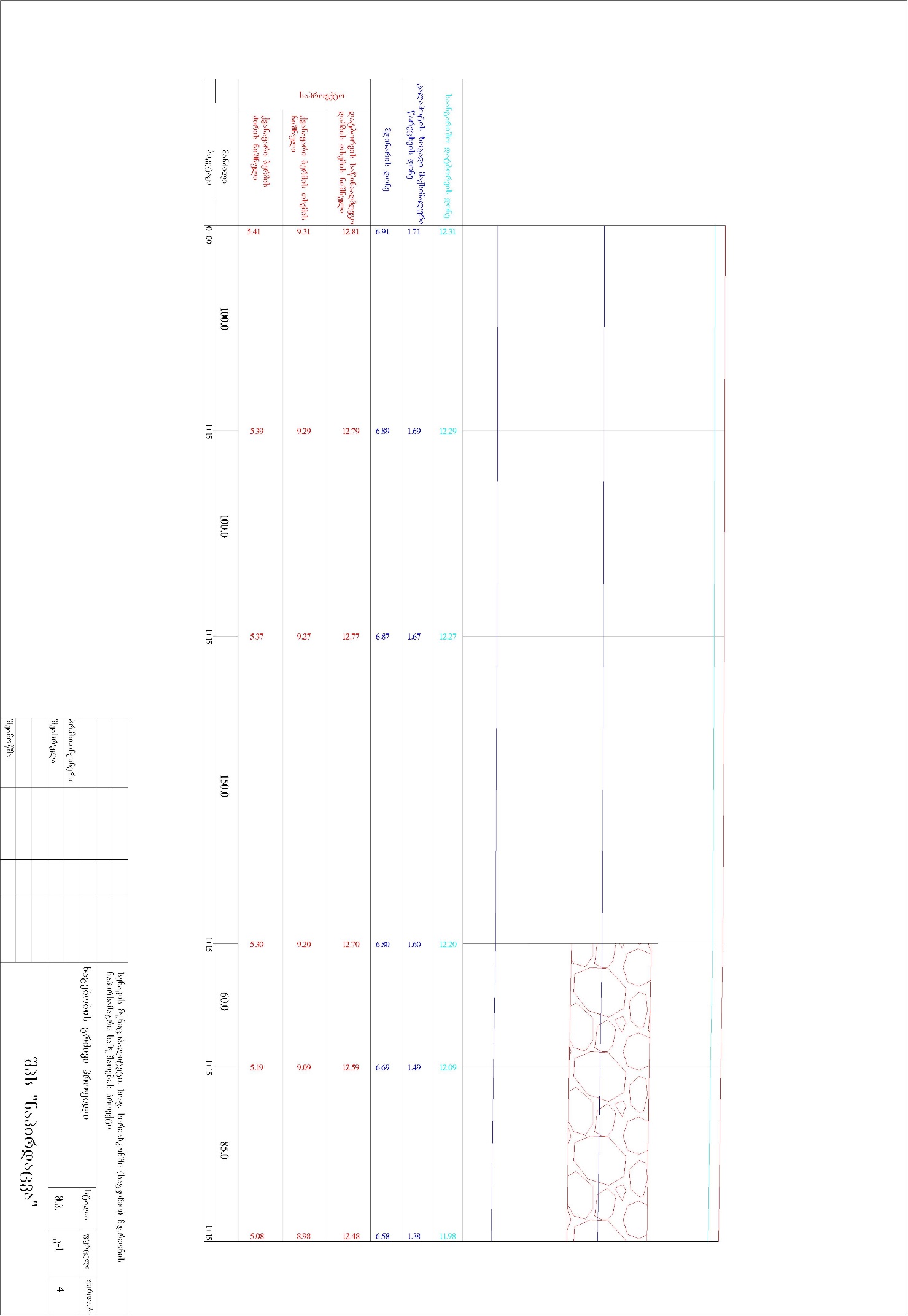 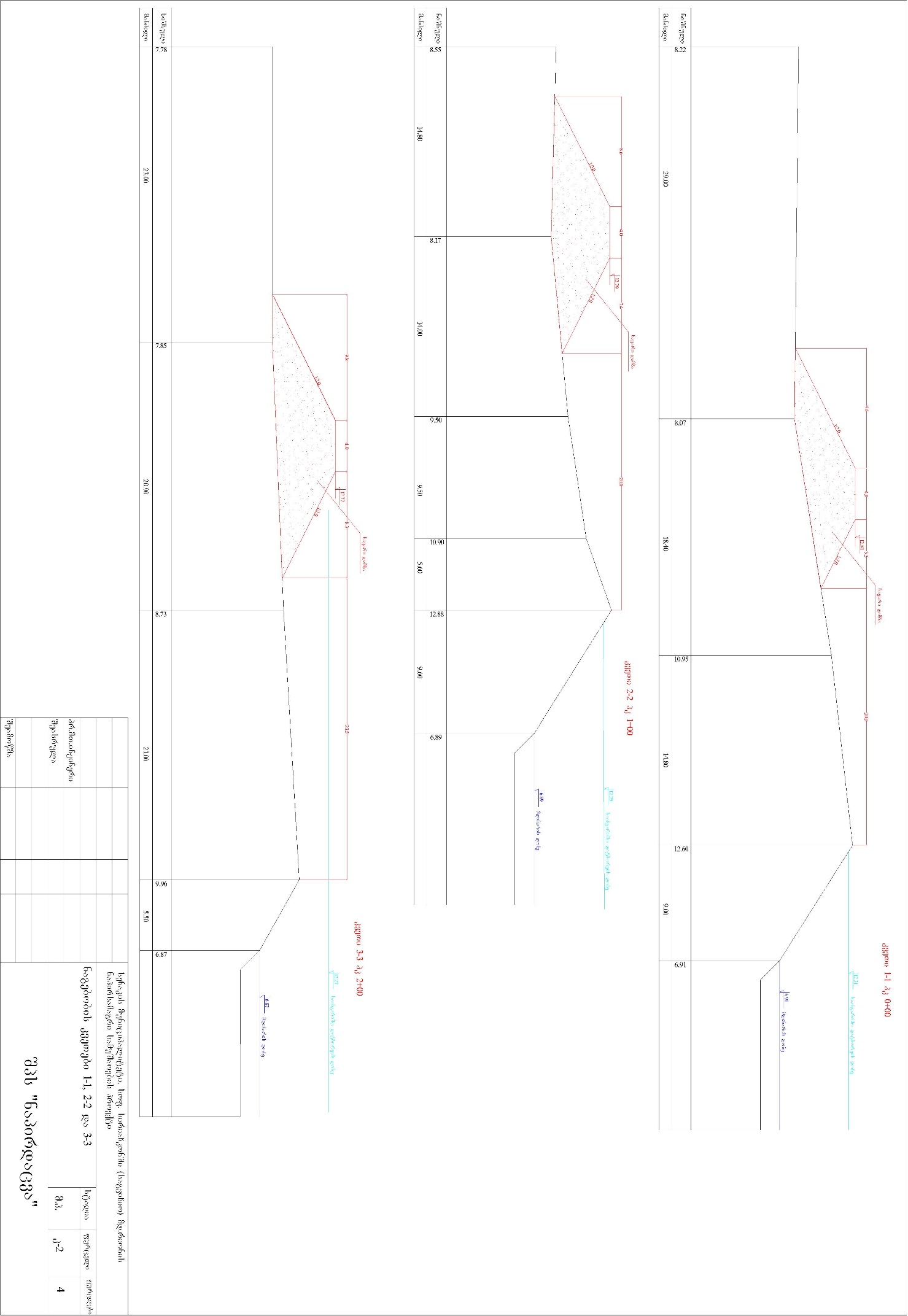 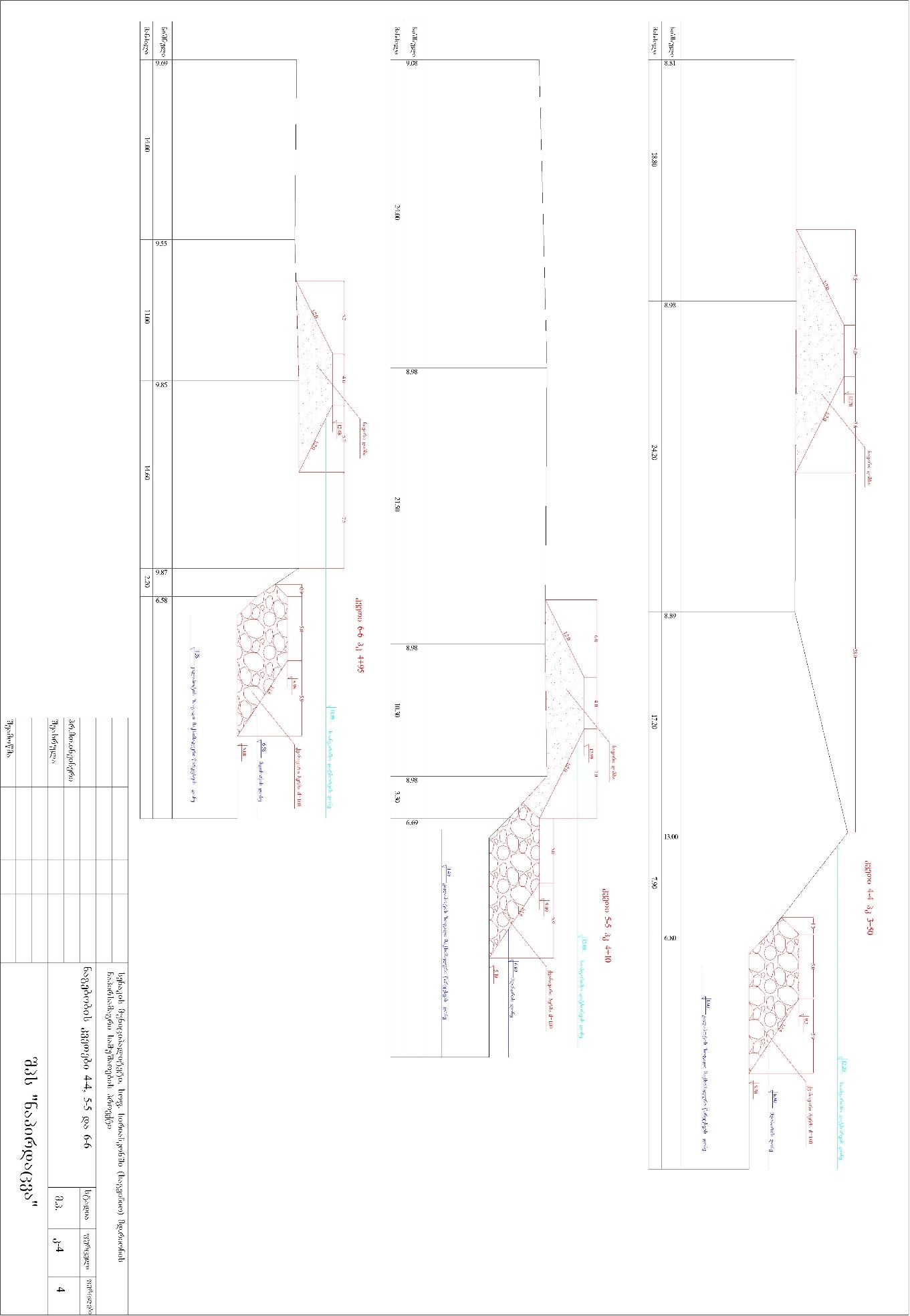 საქმიანობის განმხორციელებელი საავტომობილო გზების დეპარტამენტიიურიდიული მისამართისაქართველო 0160, ქ. თბილისი, ალ ყაზბეგის №12საქმიანობის განხორციელების ადგილისენაკის მუნიციპალიტეტის სოფ.სირიაჩკონი (საგვიჩიო)საქმიანობის სახემდინარე  რიონის ნაპირსამაგრი სამუშაოები (გარემოსდაცვითი შეფასების კოდექსის მუხლი 7)საკონტაქტო პირი:გია სოფაძესაკონტაქტო ტელეფონი:599939209ელ-ფოსტა:Giasopadze@georoad.geXYY253549.3834673587.983253501.8384673677.371253457.1484673766.716253409.9054673911.828253418.3034673972.554253369.1594674043.976ganivis#wylis     napiris niSnulim. pir.saangariSo datborvis done1-16.9112.312-26.8912.293-36.8712.274-46.8012.205-56.6912.096-66.5811.98samuSaoebis dasaxelebaganzomilebis erTeulisulsamuSaoebis dasaxelebaganzomilebis erTeulisulsamuSaoebis dasaxelebaganzomilebis erTeulisulsamuSaoebis dasaxelebaganzomilebis erTeulisul12341saproeqto dambis ganlagebis trasisi mosworeba buldozeriT m294002datborvis sawinaaRmdego nayari dambis mowyoba , misi tanis Sreobrivi datkepniTm3231903qvanayari bermis mowyoba pioneruli meTodiT (lodis diametris =  Ø1.0 m   moculobiTi wona 2,4- 2.6 t/m³) m334804bermis Txemis moxreSba balastiT  samSeneblo teqnikis droebiT samoZraod  m3140avtoTviTmcleli 1buldozeri 1pnevmoturi damtkepni1mSeneblobis warmoebis kalendaruli grafikimSeneblobis warmoebis kalendaruli grafikimSeneblobis warmoebis kalendaruli grafikimSeneblobis warmoebis kalendaruli grafikimSeneblobis warmoebis kalendaruli grafikimSeneblobis warmoebis kalendaruli grafikimSeneblobis warmoebis kalendaruli grafikimSeneblobis warmoebis kalendaruli grafikimSeneblobis warmoebis kalendaruli grafikimSeneblobis warmoebis kalendaruli grafikimSeneblobis warmoebis kalendaruli grafikisamuSaos  dasaxeleba mSeneblobis xangrZlivoba 90 dRe  mSeneblobis xangrZlivoba 90 dRe  mSeneblobis xangrZlivoba 90 dRe  mSeneblobis xangrZlivoba 90 dRe  mSeneblobis xangrZlivoba 90 dRe  mSeneblobis xangrZlivoba 90 dRe  mSeneblobis xangrZlivoba 90 dRe  mSeneblobis xangrZlivoba 90 dRe  mSeneblobis xangrZlivoba 90 dRe  samuSaos  dasaxeleba I TveI TveI TveII TveII TveII TveIII TveIII TveIII TvesamuSaos  dasaxeleba dekadadekadadekadadekadadekadadekadadekadadekadadekadasamuSaos  dasaxeleba dekadadekadadekadadekadadekadadekadadekadadekadadekadasamuSaos  dasaxeleba 123456789samuSaos  dasaxeleba 12345678912345678910111saproeqto dambis ganlagebis trasisi mosworeba buldozeriT2datborvis sawinaaRmdego nayari dambis mowyoba , misi tanis Sreobrivi datkepniT3qvanayari bermis mowyoba pioneruli meTodiT (lodis diametris =  Ø1.0 m   moculobiTi wona 2,4- 2.6 t/m³) 4bermis Txemis moxreSba balastiT  samSeneblo teqnikis droebiT samoZraod 